Publicado en Barcelona el 18/11/2021 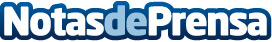 OMAÏLAB: Pioneros en cosmética natural, ecológica y sostenible para uso con dispositivos médico-estéticosPrimera empresa de Europa de fabricación de cosmética ecológica para uso con dispositivos médicos y estéticos Certificados por ACENEDatos de contacto:Departamento de comunicación641266580Nota de prensa publicada en: https://www.notasdeprensa.es/omailab-pioneros-en-cosmetica-natural Categorias: Nacional Moda Sociedad Ecología Emprendedores Medicina alternativa Consumo http://www.notasdeprensa.es